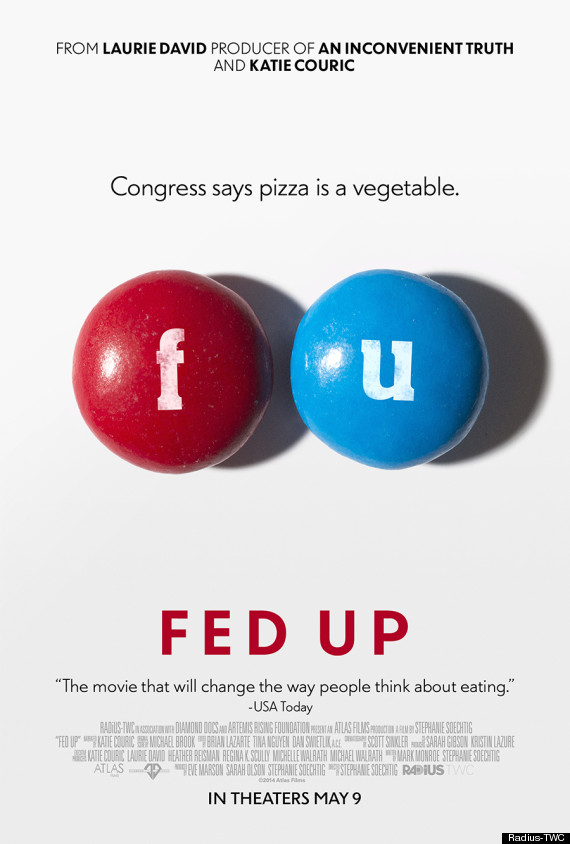 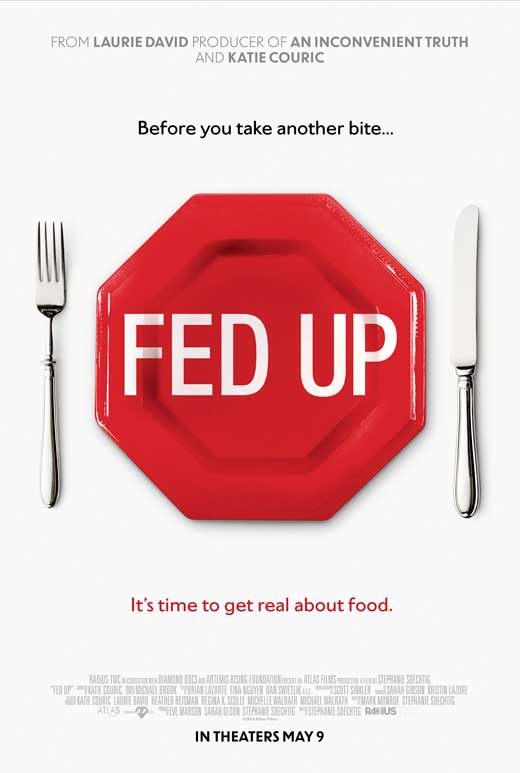 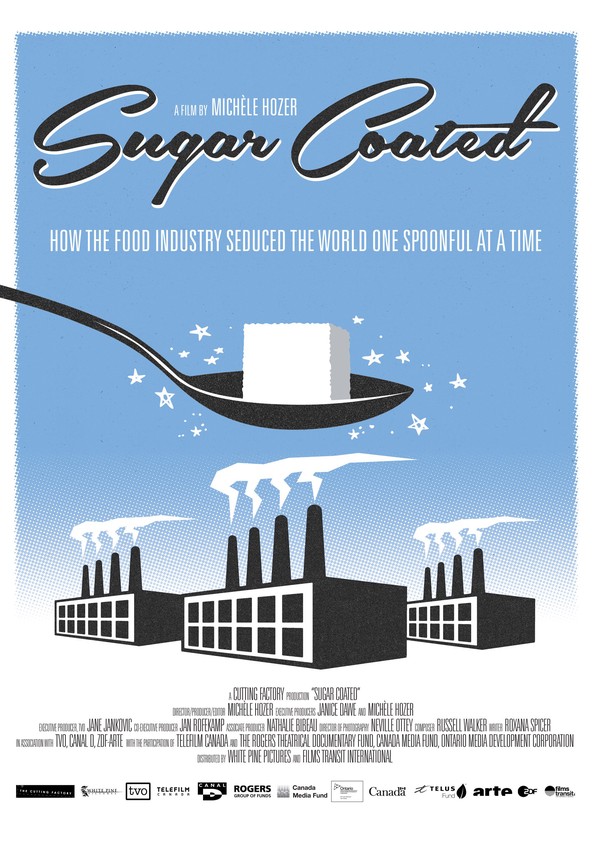 Selected issues of the contemporary worldSelected issues of the contemporary worldCLASS 13 (Scenario 13)CLASS 13 (Scenario 13)TOPICAddictions and civilization diseases – part 2Addictions and civilization diseases – part 2LEARNING CONTENT - DETAILED CHARACTERISTICSSummary of the topics presented in the class of Katarzyna Ponikowska.Case study:Sugar Coated examines the various public relations tactics that the food industry has employed over the years to beat back accelerating concerns about the toxicity of sugar. Its starting point is a secret PR campaign the industry devised in the 1970s to deflect attention away from developing health concerns about sugar. It then traces how in the years since the industry has honed its PR tactics to counter mounting scientific evidence about the dangers of sugar. In the end, Sugar Coated leaves us with two crucial questions: Will the PR specialists of the multibillion-dollar food industry continue their amazing run of success and allow Big Sugar to keep sweetening the world’s food supply? Or will today's heightened level of public awareness about the relationship between sugar consumption and skyrocketing rates of obesity, diabetes, heart disease, and fatty liver disease in children prove to be too much for industry spin to handle -- ultimately forcing the same kind of reckoning we saw with Big Tobacco?Screening of the documentary “Sugar Coated” by Michele Hozer.or alternatively:Childhood obesity has become an ever-more serious medical issue in the United States. This eye-opening documentary examines the underlying causes behind the epidemic, including the marketing strategies of major U.S. food producers. Screening of the documentary “Fed up”by Stephanie Soechtig.Creation of impact campaigns.Discussion on the relation with a documentary character and the director’s ethics.Summary of the topics presented in the class of Katarzyna Ponikowska.Case study:Sugar Coated examines the various public relations tactics that the food industry has employed over the years to beat back accelerating concerns about the toxicity of sugar. Its starting point is a secret PR campaign the industry devised in the 1970s to deflect attention away from developing health concerns about sugar. It then traces how in the years since the industry has honed its PR tactics to counter mounting scientific evidence about the dangers of sugar. In the end, Sugar Coated leaves us with two crucial questions: Will the PR specialists of the multibillion-dollar food industry continue their amazing run of success and allow Big Sugar to keep sweetening the world’s food supply? Or will today's heightened level of public awareness about the relationship between sugar consumption and skyrocketing rates of obesity, diabetes, heart disease, and fatty liver disease in children prove to be too much for industry spin to handle -- ultimately forcing the same kind of reckoning we saw with Big Tobacco?Screening of the documentary “Sugar Coated” by Michele Hozer.or alternatively:Childhood obesity has become an ever-more serious medical issue in the United States. This eye-opening documentary examines the underlying causes behind the epidemic, including the marketing strategies of major U.S. food producers. Screening of the documentary “Fed up”by Stephanie Soechtig.Creation of impact campaigns.Discussion on the relation with a documentary character and the director’s ethics.KEY WORDSadditions, alcoholismadditions, alcoholismSUGGESTED TOOLSfilm screening, group workfilm screening, group workIMPLEMENTATION OF THE CLASSESSTEP 1 Summary of the topics presented in the class of Katarzyna Ponikowska.STEP 2Presentation and discussion on the role of a director in a documentary.STEP 3Screening of the documentary “Sugar Coated” by Michele Hozer or “Fed up” by Stephanie Soechtig.STEP 4Discussion on the relation with a documentary character and the director’s ethics.STEP 5Group work on the impact campaign for the film.STEP 6Presentation of the group work.ADDITIONAL MATERIALS1 FILM“Sugar Coated” 2015, Michele Hozer, 91’ or “Fed up” 2014, dir. Stephanie Soechtig, 90’ADDITIONAL MATERIALS2 FILM POSTERDepending on the film chosenADDITIONAL MATERIALS2 WORK CARDThe graphs from the A. Leiserowitz researchFILM POSTERFILM POSTERFILM POSTERWORK CARDTHE GRAPHS FROM THE A. LEISEROWITZ RESEARCH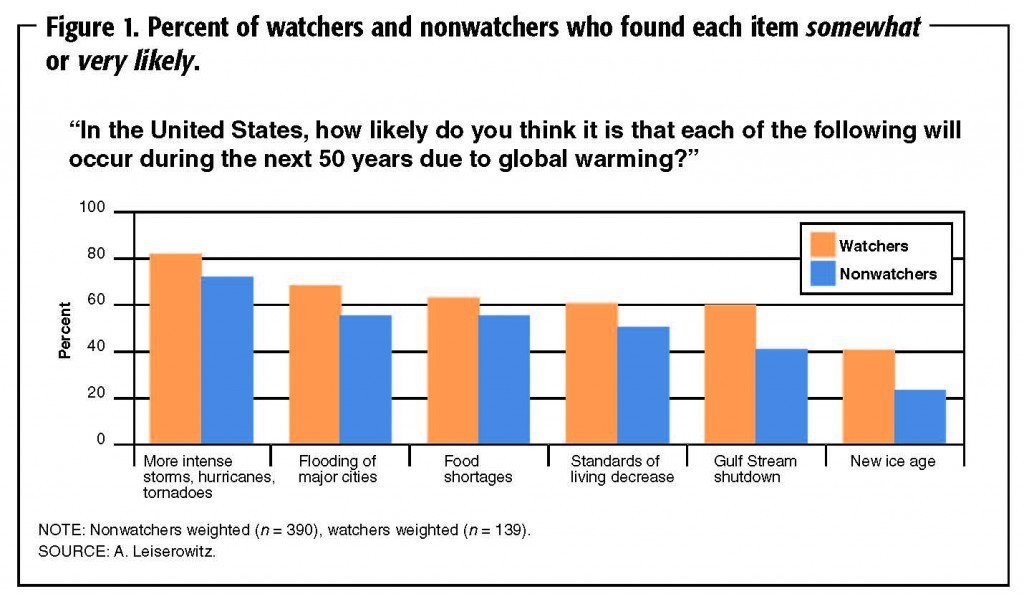 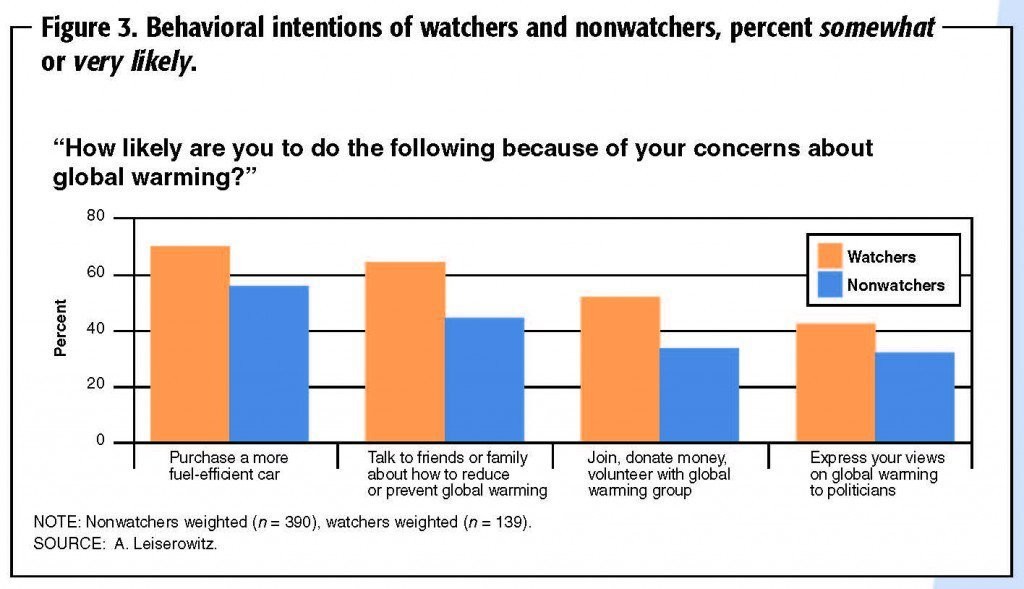 